From The Assistant VPThis first annual Transportation and Parking report highlights accomplishments, changes and statistical information for the fiscal year that ended on June 30th. This document was created in an effort to provide the MSU community a better understanding of the mission, scope of services and financial challenges of Transportation and Parking Services.The Office of Transportation and Parking Services is dedicated to working continuously to improve the quality of the services we provide. Our department has and will continue aggressively managing the demands associated with the ever-growing and changing environment on our campus.Over the past few years, the department has faced challenges as a result of extensive construction affecting parking resources and the continual enrollment growth, which affects the demand for all of our services. Some of the highlights from the past few years include:Significantly altering parking plans which added several parking options to commuter students. MSU bought 900 NJ Transit permits and resold them to resident students. This enabled Parking Services to re-purpose 742 resident surface lot spaces to accommodate commuter students. Added more than 250 spaces to the parking inventory by expanding lot 60Integration of technology to provide information so that parking decisions can be made before students come to campus. This includes the Parker App that shows space are available on campus. Utilizing Twitter, we let students know what areas of campus to avoid in order to detour away from heavily congested areas.Introduction of virtual permits thus eliminating the need for physical permits. The five-year bus fleet replacement plan was completed with 16 new clean-running diesel buses being added to the Shuttle Operation.Shuttle Services has expanded operations to the Overlook Corporate Center and 1515 Broad Street while overall campus ridership is up 4% over the previous academic year.Of course, we will continue to rely on our community’s feedback for new initiatives as we honor our commitment to provide the services the MSU community wants and needs.  We look forward to hearing from you!Sincerely,William FitzpatrickAssistant Vice President, Facilities Logistic SupportMontclair State UniversityMissionTo provide efficient and responsive customer services by effectively and efficiently providing transportation and parking on campus to support the academic, research and service goals of the University.ResponsibilitiesManage campus parking supply: Allocate the 6, 723 parking spaces on campus to best serve the University community which includes faculty, students, staff, visitors, contractors and service vehicles while ensuring adequate, accessible and well-maintained parking facilities.Administer permit and pay-to-park programs: This involves issuing faculty, student and staff parking permits as well as managing the visitor parking program which includes issuing visitor permits along with overseeing the pay-to-park locations in parking decks and commuter lots.Coordinate special event parking: The large number of events held across campus highlights the need for close management of parking resources to ensure reasonable parking availability for all user groups.Enforce parking regulations: Our enforcement efforts include automated systems such as Automatic License Plate Recognition, Pay on Foot machines and gate controlled entrances/exits as well as our enforcement staff members who patrol lots, provide customer assistance (i.e., jump starts) and issue citations to those that violate parking regulations.Manage citation adjudication and appeals process: This involves collections of parking citations and operating the appeals process which includes administrative review and Director’s Appeals.Develop/update parking regulations: This involves a regular review of policies and recommend revisions, additions, deletions, etc., to better serve the needs of the University community.Operate MSU Shuttle bus system: The MSU Shuttle bus system is the primary means of campus transportation for students & staff and also serves limited off-campus residential destinations. Operate PWD Transport services: In partnership with Disability Resources Center, MSU PWD Services provides transportation service to those students requiring long or short-term assistance moving around campus, as approved by the Office of Disability Support Services or Student Health Services.Provide/coordinate charter bus service for University use:  Many MSU departments, athletics teams, student organizations, etc. require special charter service which is provided by MSU buses.MSU Parking & Transportation Services • FY 2016–2017 StatisticsMSU Parking   Services • Financial SummaryFY 2017 (July 1, 2016 – June 30, 2017)MSU Transportation   Services • Financial SummaryFY 2017 (July 1, 2016 – June 30, 2017)Parking Spaces6,723Permits Sold13,061Citations Issued19,929Citations Waived 5,875Shuttle Buses18Passengers Transported1,600,000Person w/ Disability Transports34,000REVENUE ActualREVENUE ActualParking (Daily and Visitor Parking)$ 1,275,631Parking Permit Income$ 2,864,801Parking Citation Income$ 455,936Parking Meter Income$ 180,406Events Income$ 55,810Total Revenue$ 4,832,584EXPENSESEXPENSESParking Operating Expenses$ 1,694,348Garage Debt Service$ 2,728,000General Fund Reserve$ 410,236Total Expense$ 4,832,584Net Margin$ 0REVENUEActualREVENUEActualTransportation Fee$ 2,590,428Other Revenue$ 1,298Grants$ 1,416Total Revenue$ 2,593,142EXPENSESEXPENSESTransportation Operating Expenses$ 2,348,563General Fund Reserve$ 241,865Total Expense$ 2,593,142Net Margin$0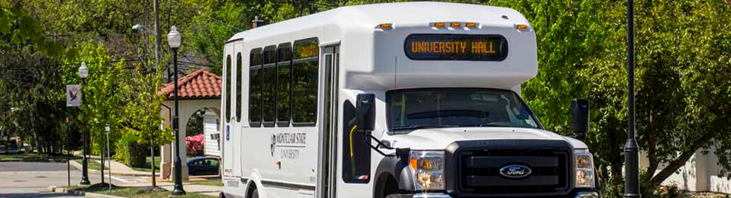 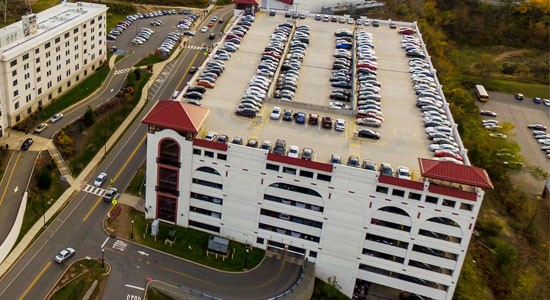 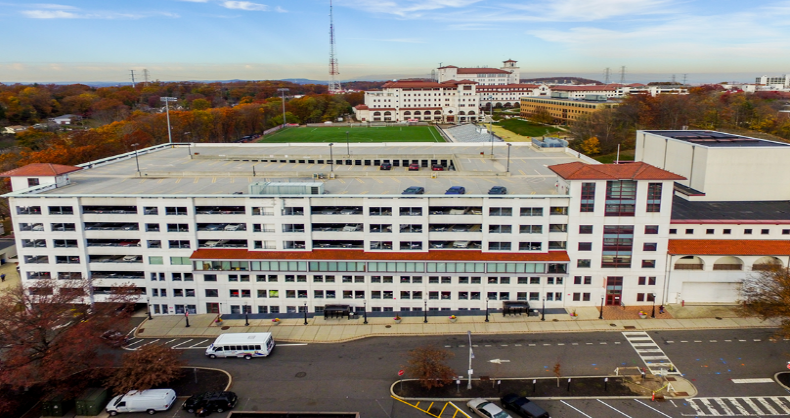 